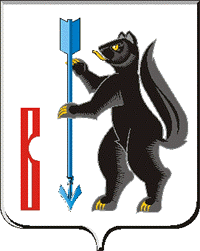 АДМИНИСТРАЦИЯГОРОДСКОГО ОКРУГА ВЕРХОТУРСКИЙП О С Т А Н О В Л Е Н И Еот 25.03.2021 г № 193г. ВерхотурьеОб утверждении Порядка организации проведения на территории городского округа Верхотурский мероприятий по отлову, перегону (транспортировке) и содержанию безнадзорных сельскохозяйственных животныхВ соответствии с Гражданским кодексом Российской Федерации, Законом РФ от 14.05.1993 № 4979-1 (ред. от 24.04.2020) «О ветеринарии», Федеральным законом от  № 131-ФЗ «Об общих принципах организации местного самоуправления в Российской Федерации», Областным законом от  № 4-ОЗ «О правовых актах в Свердловской области», Приказом Минсельхоза России от 13.12.2016 № 551 «Об утверждении Ветеринарных правил содержания крупного рогатого скота в целях его воспроизводства, выращивания и реализации»,  Приказом  Минсельхоза России от 29.03.2016 № 114 «Об утверждении Ветеринарных правил содержания свиней в целях их воспроизводства, выращивания и реализации», руководствуясь Уставом городского округа Верхотурский,ПОСТАНОВЛЯЮ:1.Утвердить Порядок организации проведения на территории городского округа Верхотурский мероприятий по отлову, перегону (транспортировке) и содержанию безнадзорных сельскохозяйственных животных (прилагается).2.Опубликовать настоящее постановление в информационном бюллетене «Верхотурская неделя» и разместить на официальном сайте городского округа Верхотурский.3.Контроль исполнения настоящего постановления возложить на первого заместителя Главы Администрации городского округа Верхотурский Литовских Л.Ю.Глава городского округа Верхотурский 						А.Г. Лиханов